ПОЯСНИТЕЛЬНАЯ ЗАПИСКАРабочая программа по музыке разработана на основе требований федерального государственного образовательного стандарта общего начального образования (приказ Министерства образования и науки Российской Федерации от 06 октября 2009г. №373); примерной программы начального общего образования по музыке (сборник «Примерные программы начального общего образования» Москва. Просвещение,2009г.), авторской программы по предмету «Музыка» Т.И. Баклановой (сборник «Программы общеобразовательных учреждений. Начальная школа. Учебно-методический комплект «Планета знаний» М. АСТ: Астрель).Главная  цель  музыкального образования – формирование и развитие музыкальной культуры обучающихся как одной из составных частей общей культуры личности.Музыкальное образование  должно способствовать повышению культуры личности обучающихся на основе выявления и развития её музыкальных, творческих и духовных способностей.Этому способствует целостная система задач музыкального образования:1.Формирование музыкально – информационной культуры личности:- воспитание музыкально – познавательных потребностей и интересов;- приобретение основ музыкально – теоретических и музыкально – исторических знаний;-приобретение первоначальных навыков поиска и анализа информации о музыкальном искусстве с помощью различных источников и каналов информации (книг, видеофильмов, музыкальных музеев и т.д.).2. Формирование культуры музыкального восприятия:- приобретение опыта музыкально – слушательской деятельности и новых музыкальных впечатлений;-  формирование потребности в восприятии музыки;- воспитание адекватных эмоциональных реакций на музыку;- развитие интереса к слушанию народной музыки и шедевров музыкальной классики;- воспитание музыкального вкуса;- освоение первоначальных навыков анализа и оценки прослушанных музыкальных произведений, их художественно – образного содержания, выразительных средств.3. Формирование и развитие музыкально – исполнительской культуры обучающихся:- приобретение опыта хорового, ансамблевого и сольного пения, а также элементарного музицирования;- выявление и развитие музыкальных способностей обучающихся;- потребности в различных видах музыкально – исполнительской деятельности, элементарных певческих умений и навыков;- навыков элементарного музицирования и импровизации на детских и простейших народных инструментах.4. Формирование музыкально – релаксационной культуры:- освоение детьми приемов снятия психологического и мышечного напряжения в процессе выполнения разнообразных музыкально – терапевтических упражнений (развитие певческого дыхания с использованием методов звукотерапии, развития музыкального восприятия и творческого воображения с использованием возможностей музыкальной терапии).5. Формирование и развитие творческих способностейобучающихся,потребности в самостоятельной музыкально – творческой деятельности, первоначальных навыков музыкальной композиции.6. Формирование и развитие духовных способностей личности средствами музыкального искусства, системы духовно – нравственных ценностей и идеалов, потребности в самопознании, самооценке, самообразовании, саморазвитии и самореализации.ОБЩАЯ ХАРАКТЕРИСТИКА  УЧЕБНОГО ПРЕДМЕТА, КУРСА «МУЗЫКА»Программой предусмотрено обучение музыке с первого по четвёртый классы в общей учебно-игровой форме — воображаемого путешествия по Музыкальному миру последующим образовательным маршрутам (сквозным темам года):1. «Где музыка берёт начало?»: путешествие по миру звуков, ритмов, мелодий и музыкальных образов(1 класс).2. «Волшебные силы музыки»: знакомство с особенностями музыки как вида искусства, с её создателями исполнителями (2 класс).3. «Где живёт музыка?»: путешествие по концертным залам, музыкальным театрам и музеям (3 класс).4. «Музыкальная жизнь разных стран и народов»: музыкальное путешествие по России и странам Европы(4 класс).В соответствии с этими образовательными маршрутами в 1 классе обучающимся предлагается совершить путешествие от мира звуков природы к музыкальным звукам (темы «Где музыка берёт начало?», «На зелёном лугу», «В вихрях грозы», «У тихого пруда», «Высоко в горах», «В лесу»), ритмам и мелодиям (темы «Во владениях Его Величества Ритма» и «Во дворце королевы Мелодии»); от них — к музыкальным произведениям различных видов и жанров, которые звучат в Сказочной стране, на родных просторах(песни о Родине, о родной природе, о маме, о защитниках Отечества; плясовые наигрыши на народных музыкальных инструментах; военные марши и др.) и на далёком загадочном Острове музыкальных сокровищ (предусмотренные программой для 1 класса шедевры классической музыки, этническая музыка народов мира, старинные музыкальные инструменты, звукозаписывающие и звуковоспроизводящие устройства: шарманка, музыкальная шкатулка, патефон и др.).Во 2 классе обучающиеся приглашаются на «экскурсию» в сокровищницу Волшебницы музыки, где хранятся предметы, символизирующие сущность музыкального искусстваи его роль в жизни человека (музыкальное зеркало, музыкальные часы, музыкальный календарь, музыкальная машина времени, музыкальная аптечка и др.), а также получают представление о тех, кто создаёт музыкальное искусство (композиторах) и о тех, кто его исполняет(музыкантах исполнителях и различных исполнительских коллективах — народном, академическом и детском хорах, симфоническом оркестре и оркестре народных инструментов, вокальном и инструментальном ансамблях и др.В 3 классеобучающимся предлагается «посетить» три дворца, в которых живет Музыка, - «Концертный зал», «Музыкальный театр» и «Музыкальный музей». Там происходит дальнейшее знакомство детей с различными видами и жанрами музыкального искусства (народного, классического и современного), с  его создателями и исполнителями.Особое внимание уделено знакомству детей с камерной вокальной и инструментальной музыкой, с крупными музыкально-сценическими формами: детскими операми, балетами, опереттами и мюзиклами (в частности, из репертуара Детского музыкального театра им. Н.И. Сац). В 4 классе школьники приглашаются в музыкальные путешествия по следующим образовательным маршрутам:-по миру старинной  европейской музыке(темы:«Встречи со знаменитыми композиторами», «В рыцарских замках», « На балах», « На карнавалах»);-от Руси до России (темы: «Русь изначальная», «Русь православная», «Русь скоморошья»,  «Русь сказочная», «Русь былинная», «Русь героическая»;-по России ХХ века (темы:«У пионерского костра», «Музыка о войне и на войне», «Музыка на защите мира», «На космодроме», «На стадионе», «На фестивале авторской песни»);- в гости к народам России (темы:«У колыбели», «На свадьбе», «На фольклорном фестивале»).Благодаря такой структуре программы её содержание логично и последовательно развёртывается от звуков и образов природы к музыкальным звукам, интонациям, образам, средствам музыкальной выразительности, затем к простым музыкальным формам и жанрам (песне, танцу, маршу), от них – к крупным музыкальным формам (симфонии, кантате, опере и др.). Одновременно дети имеют возможность познакомиться и с разнообразными формами бытования музыкального искусства, его сохранением, изучением, исполнением и трансляцией в современном культурно–информационном пространстве, а также с воплощенными в музыкальной культуре духовно-нравственными ценностями и  идеалами (любовь к Родине, природе, своему народу, родному дому, ценностям семьи и семейных традиций, уважительное отношение к разным народам России и других стран, интерес к их музыкальному искусству и национально-культурным традициям и др.) Знакомство с жизнью и творчеством великих русских и зарубежных композиторов-классиков осуществляется в ракурсе, позволяющем раскрыть важную роль в творческих достижениях и успехах музыкантов таких факторов, как семейные музыкальные традиции, любовь к природе, интерес к народной музыке, образованность, трудолюбие, путешествие по миру.Таким образом, в программе «Музыка» для 1-4 классов в полной мере представлены все содержательные линии, предусмотренные ФГОС для начальной школы:«Музыка в жизни человека»;«Основные закономерности музыкального искусства»;«Музыкальная картина мира».При раскрытии первой содержательной линииосновное внимание уделено обобщённому представлению исторического прошлого в музыкальных образах, взаимосвязям народной и профессиональной музыки, сочинениям отечественных композиторов о Родине.При раскрытии второй содержательной линииакцентируется внимание, прежде всего на интонационно – образной природе музыкального искусства, выразительности и изобразительности в музыке, основных средствах музыкальной выразительности, музыкальной речи как способе общения между людьми, её эмоциональном воздействии на слушателей, а также на формах построения музыки как обобщённом выражении художественно - образного содержания произведений.Третья содержательная линияреализуется через формирование у обучающихся общих представлений о музыкальной жизни страны: конкурсах и фестивалях музыкантов, музыке для детей, радио  и телепередачах, видео фильмах, звукозаписях (CD, DVD), различных видах музыки, певческих голосах, народном и профессиональном творчестве разных стран мира, многообразии этнокультурных и региональных музыкально - поэтических традиций.Путешествуя по Музыкальному миру, обучающиеся  осуществляют все виды деятельности (пение, слушание и интерпретация музыки, инструментальное музицирование, музыкально - пластические движения, драматизации).Кроме того, в каждый из четырёх образовательных маршрутов включён дополнительный (вариативный) маршрут:«В школе Скрипичного ключа». Он даёт возможность познакомить детей с основами нотной грамоты.Также в качестве вариативного компонента в программу включены арттерапевтические задания и упражнения, разработанные и адаптированные специалистами для использования в общеобразовательной школе.Уроки музыки, можно интегрироватьс уроками изобразительного искусства на основе:• сквозного тематического планирования;• выявления общего и особенного в языке разных видов искусства;• общности художественно - образного содержания произведений различных видов искусства;• общности духовно - нравственных смыслов произведений искусства.В основе программы лежит междисциплинарный и личностно – ориентированный подход, который рассматривается в нескольких аспектах:Аксиологический контекст, способствует вытеснению из сознания ребёнка антигуманных, безнравственных образов и идеалов, которые не свойственны культурно - исторической психологии, и замещению их лучшими образцами и идеалами отечественной культуры.Психологический контекст позволяет осуществить психологическую диагностику личности ребёнка в условиях музыкально-образовательного процесса, выявлять и корректировать его эмоциональные реакции на музыку, определять психолого-педагогическую эффективность уроков музыки.Семантический контекст обеспечивает обновление и систематизацию традиционного пространства уроков музыки.Исторический контекст позволяет показать взаимосвязь историко-культурных традиций и современности, а также диалог музыкальных культур различных эпох, цивилизаций, народов и стран.Культурологический и этнокультурный контекстобеспечивают формирование у детей первоначальных представлений о формах бытования тех или иных музыкальных произведений, музыкальных инструментов в различных социокультурных и  этнокультурных средах.Информациологический контекстпредполагает формирование у детей первоначальных представлений о роли и месте музыки в современном мировом информационном пространстве, о возможностях телевидения, радио, компьютера и других электронных средств в трансляции музыкальной информации.Экологический контекст предусматривает формирование  и развитие у обучающихся средствами музыкального искусства первоначальных представлений о красоте и многообразии природного мира, а также о роли человека в его сохранении и защите.Художественно – эстетический контекст создаёт условия для формирования у детей средствами музыкального искусства эстетических представлений о красоте в искусстве и жизни, для развития их эстетического вкуса и других составляющих эстетической культуры личности.Арт – терапевтический контекст даёт возможность формировать у детей музыкально – релаксационную культуру, активно использовать целительные возможности музыки в интеграции с другими видами искусства.МЕСТО УЧЕБНОГО ПРЕДМЕТА, КУРСА «МУЗЫКА» В УЧЕБНОМ ПЛАНЕМузыка как учебная дисциплина входит в предметную область «Искусство».      На изучение музыки в каждом классе начальной школы отводится: 1 час в неделю в 1 классе — 33 часа (33 учебные недели); 1 час в неделю во 2—4 классах — 34 часа  (34 учебные недели в каждом классе).На изучение музыки в начальной школе отводится 135ч.Уроки музыки, проводимые по данной программе, можно интегрировать с уроками изобразительного искусства на основе:Выявления общего и особенного в языке разных видов искусства;Общности художественно-образного содержания произведений различных видов искусства;Общности духовно-нравственных смыслов произведений искусства.4. ЛИЧНОСТНЫЕ, МЕТАПРЕДМЕТНЫЕ И  ПРЕДМЕТНЫЕ РЕЗУЛЬТАТЫ ОСВОЕНИЯ УЧЕБНОГО ПРЕДМЕТА, КУРСА «МУЗЫКА»1 КЛАССЛИЧНОСТНЫЕУ обучающихся будет сформировано:• положительное отношение к урокам музыки.Обучающиеся получат возможность для формирования:• мотивации и познавательного интереса к музыке и музыкальной деятельности;• осознания своей принадлежности народу, чувства уважения и любви к народной песне, народным традициям, музыкальной культуре России;• внимательного отношения к музыке как живому, образному искусству;• эмоционально - ценностного отношения к искусству, к произведениям классической музыки.ПРЕДМЕТНЫЕОбучающиеся научатся:• основам музыкальных знаний (музыкальные звуки, высота, длительность звука, интервал, интонация, ритм, темп, мелодия, лад и др.);• узнавать на слух и называть музыкальные произведения основной части программы;• рассказывать о содержании прослушанных музыкальных произведений, о своих музыкальных впечатлениях и эмоциональной реакции на музыку;• связывать художественно - образное содержание музыкальных произведений с конкретными явлениями окружающего мира;• владеть первоначальными певческими навыками, исполнять народные и композиторские песни в удобном диапазоне;• владеть первоначальными навыками игры на шумовых музыкальных инструментах соло и в ансамбле;• различать клавишные, ударные, духовые и струнные музыкальные инструменты;• выразительно двигаться под музыку, выражая её настроение.Обучащиеся получат возможность научиться:• узнавать на слух и называть музыкальные произведения, предусмотренные для слушания в вариативной части программы;• использовать элементарные приёмы игры на ударных,	духовых и струнных народных музыкальных инструментах;• исполнять доступные в музыкальном и сценическом отношении роли в музыкальных инсценировках сказок и в детских операх;• выражать свои музыкальные впечатления средствами изобразительного искусства;• воспроизводить по нотам, условным знакам ритмические рисунки, короткие мелодии;• выполнять упражнения арт - терапии;• выполнять творческие музыкально - композиционные задания;• пользоваться вместе со взрослыми магнитофоном и другими современными средствами записи и воспроизведения музыки.МЕТАПРЕДМЕТНЫЕРЕГУЛЯТИВНЫЕОбучающиеся научатся:• выполнять музыкально - творческие задания по инструкции учителя, по заданным правилам;• вносить коррективы в свою работу;• адекватно воспринимать содержательную оценку своей работы учителем;• оценивать музыкальные образы людей и сказочных персонажей, например, в музыкальных сказках, по критериям красоты, доброты, справедливости и т. д. (под руководством учителя).Обучающиеся получат возможность научиться:• понимать цель выполняемых действий;• адекватно оценивать правильность выполнения задания;• анализировать результаты собственной и коллективной работы по заданным критериям;• решать творческую задачу, используя известные средства;• использовать приёмы игры на ударных, духовых иструнных народных музыкальных инструментах;• включаться в самостоятельную музыкально - творческуюдеятельность;• участвовать в подготовке и реализации коллективных музыкально - творческих проектов.ПОЗНАВАТЕЛЬНЫЕОбучающиеся научатся:• «читать» условные знаки, данные в учебнике;• находить нужную информацию в словарях учебника;• различать ритмы марша, танца, песни; мажорный и минорный лад; виды музыкального искусства• сопоставлять художественно-образное содержание музыкальных произведений с конкретными явлениями окружающего мира.Обучающиеся получат возможность научиться:• осуществлять поиск необходимой информации для выполнения учебных заданий, используя справочные материалы учебника;• читать нотные знаки;• сравнивать музыкальные произведения , музыкальные образы в произведениях разных композиторов;• характеризовать персонажей  музыкальных произведений;• группировать музыкальные произведения по видам искусства, музыкальныеинструменты(ударные, духовые, струнные, народные, современные).КОММУНИКАТИВНЫЕОбучающиеся научатся:• рассказывать о содержании прослушанных музыкальных произведениях, о своих музыкальных впечатлениях и эмоциональной реакции на музыку;• отвечать на вопросы, задавать вопросы для уточнения непонятного;• выслушивать друг друга, работая в паре;• участвовать в коллективном обсуждении;• договариваться и приходить к общему решению, работая в паре.Обучающиеся получат возможность научиться:• выражать эмоционально-ценностное отношение к прослушанным музыкальным произведениям ,музыке как к живому, образному искусству;• высказывать собственное оценочное отношение о музыкальных образах людей  и сказочных персонажей;• быть терпимыми к другим мнениям, учитывать их в совместной работе;• строить продуктивное взаимодействие и сотрудничество со сверстниками и взрослыми для реализации проектной деятельности(под руководством учителя).2 КЛАССЛИЧНОСТНЫЕУ обучающихся будут сформированы:• мотивация и познавательный интерес к музыке и музыкальной деятельности;• чувство уважения к народной песне, народным традициям, музыкальной культуре России;• эмоционально - ценностное отношение к произведениям народной и классической музыки.Обучающиеся получат возможность для формирования:• чувства сопричастности к культуре своего народа;• эмоционально - ценностного отношения к Государственному гимну России;• понимания разнообразия и богатства музыкальных средств для выражения состояния природы, духовного состояния человека;• положительной мотивации к изучению основ музыкальных знаний, основ нотной грамоты;• мотивации к занятиям определённым видом музыкальной деятельности;• эмоционально - ценностного отношения к музыке как живому, образному искусству.ПРЕДМЕТНЫЕОбучающиеся научатся:• называть основные особенности музыки как вида искусства (интонация, мелодия, ритм, музыкальные образы);• различать основные жанры народной песни (календарные, колыбельные, трудовые, солдатские, шуточные, плясовые и хороводные песни);• определять куплетную форму и вариации;• узнавать на слух изученные произведения русской и зарубежной классики, народные песни и песни современных композиторов для детей;• эмоционально - образно воспринимать и характеризовать музыкальные произведения.	Обучающиеся получат возможность научиться:•различать основные жанры профессиональной музыки (пьеса, романс, симфоническая музыка, хоровая музыка, опера балет);•различать виды ансамблей (инструментального, вокального), хоров( народного, академического, церковного) и оркестров (народных инструментов, духовного и симфонического);•узнавать и называть основные характерные черты и образцы творчества крупнейших русских композиторов  М.И. Глинка, П.И. Чайковского, Н.А. Римского-Корсакова;•слышать в музыке и рассказывать о музыкальных образах природы, человека, разных стран и народов, разных времен-прошлого, настоящего и будущего; о возможности музыки раскрывать и преображать духовный мир человека;•читать и записывать нотные знаки; воспроизводить по нотам ритмические рисунки, короткие мелодии;•использовать элементарные  приемы игры на ударных, духовых и струнных народных музыкальных инструментах;•исполнять доступные в музыкальном и сценическом отношении роли в музыкальных инсценировках сказок и в детских операх;•выражать свои музыкальные впечатления средствами изобразительного искусства;•самостоятельно выполнять упражнения арт-терапии;•сочинять небольшие мелодии;•пользоваться вместе со взрослыми магнитофоном и другими современными средствами записи и воспроизведения музыки.МЕТАПРЕДМЕТНЫЕРЕГУЛЯТИВНЫЕ	Обучающиеся научатся:• понимать выполняемых действий;• понимать важность планируемой  работы;• выполнять музыкально-творческие задания по инструкции учителя, по заданным правилам;• вносить коррективы в свою работу;• адекватно воспринимать содержательную оценку своей работы учителем, адекватно оценивать правильность выполнения задания;• анализировать результаты собственной и коллективной по заданным критериям;• оценивать музыкальные образы людей и сказочных персонажей, например, в музыкальных сказках, по критериям красоты, доброты, справедливости (под руководством учителя);• решать творческие задачи, используя известные средства.	Обучающиеся получат возможность научиться:• продумывать план действий при драматизации музыкальных произведений, при создании проектов;•объяснять, какие приемы, техники были использованы в работе, как строилась работа;• различать и соотносить замысел и результат работы;• включаться в самостоятельную музыкально-творческую деятельность(музыкально-исполнительскую, музыкально-пластическую, сочинительскую);• использовать приемы игры на ударных, духовых и струнных народных музыкальных инструментах;• участвовать в разработке и реализации коллективных музыкально-творческих проектов.ПОЗНАВАТЕЛЬНЫЕ	Обучающиеся научатся:• осуществлять поиск необходимой информации для выполнения учебных заданий, используя справочные материалы учебника;• различать и сравнивать музыкальные произведения на основе полученных знаний об интонационной природе музыки, музыкальных жанрах, художественно-образном содержании музыки;• различать звучание отдельных музыкальных инструментов;• различать изученные произведения русской и зарубежной классики, народные песни и песни современных композиторов для детей;• сравнивать музыкальные произведения, особенности воплощения композиторами одного и того же образа;• характеризовать музыкальные произведения, персонажей  музыкальных произведений;• группировать музыкальные произведения по видам и жанрам музыкального искусства, музыкальные инструменты(ударные, духовые, струнные; народные современные);• устанавливать взаимосвязь между музыкой и другими видами искусства на уровне общности их тем и художественных образов.Обучающиеся получат возможность научиться:• осуществлять поиск необходимой информации, используя различные справочные материалы,  пользоваться вместе со взрослыми магнитофоном и другими современными средствами записи и воспроизведения музыки;• свободно ориентироваться в книге, используя информацию форзацев, оглавления, словаря;• различать основные жанры профессиональной музыки 9пьеса, романс, симфоническая музыка, хоровая музыка, опера, балет);• классифицировать музыкальные произведения по жанрам, видам, по создателям музыки (композиторам);• различать, группировать виды ансамблей (инструментальный, вокальный), хоров (народный, академический, церковный) и оркестров (народных инструментов, духовой и симфонический);• характеризовать образцы творчества крупнейших русских композиторов М.И. Глинки, П.И. Чайковского и Н.А.Римского-Корсакова;• читать и записывать нотные знаки; осуществлять перевод нотной записи в ритмический рисунок, мелодию.КОММУНИКАТИВНЫЕ	Обучающиеся научатся:• рассказывать о содержании прослушанных музыкальных произведений, о композиторах;• выражать эмоционально-ценностные отношения к прослушанным музыкальным произведениям;• отвечать на вопросы, задавать вопросы для уточнения непонятного;• участвовать в коллективном обсуждении;• высказывать собственное оценочное суждение о музыкальных образах людей и сказочных персонажей;• быть терпимыми к другим мнениям, учитывать их в совместной работе;• выслушивать друг друга, договариваться и приходить к общему решению, работая в паре.	Обучающиеся получат возможность научиться:• задавать вопросы уточняющего характера по содержанию и музыкально-выразительным средствам;• слышать в музыке и делиться своими впечатлениями о музыкальных образах природы, человека, разных стран и народов, разных времен-прошлого, настоящего и будущего; о возможности музыки раскрывать и преображать духовный мир человека;• активно участвовать в обсуждении сущности музыкального искусства и его роли в жизни человека;• выражать эмоционально-ценностное отношение к музыке как к живому, образному искусству;• строить продуктивное взаимодействие и сотрудничество со сверстниками и взрослыми для реализации проектной деятельности ( под руководством  учителя).3 КЛАССЛИЧНОСТНЫЕ	У обучающихся будут сформированы:•мотивация и познавательный интерес к музыке и музыкальной деятельности;• чувство уважения к народной песне, народным традициям, музыкальной культуре России;• эмоционально - ценностное отношение к Государственному гимну России; к произведениям народной и классической музыки;• понимание разнообразия и богатства музыкальных средств для выражения состояния природы, духовного состояния человека.	Обучающиеся получат возможность для формирования:• чувства сопричастности к культуре своего народа;• понимания музыкальной культуры как неотъемлемой части различных сфер человеческой жизни (семейно - бытовой, праздничной, трудовой, воинской, спортивной и др.) и отражение в ней исторических событий и личностей;• положительной мотивации к прослушиванию «живой» музыки, к посещению концертных залов, музыкальных театров;• ценностно - смысловых установок, отражающих индивидуально - личностные позиции;• уважительного отношения к музыкальному наследию России и каждого из народов нашей страны, понимания ценности многонационального российского общества культурного разнообразия России;• положительной мотивации к изучению основ нотной грамоты;• мотивации к занятиям определённым видом музыкальной деятельности;• эмоциональн - ценностного отношения к музыке как живому, образному искусству.ПРЕДМЕТНЫЕ	Обучающиеся научатся:• исполнять Государственный гимн Российской Федерации;• объяснять значение понятия «классическая музыка»;• узнавать изученные музыкальные произведения и называть имена их авторов;• называть изученные жанры и формы камерной, хоровой и симфонической музыки;• называть наименования и авторов шедевров оперного и балетного искусства;• исполнять соло несколько народных и композиторских песен (по выбору учащегося);• различать виды музыкально - исполнительских коллективов (хор, оркестр, ансамбль);• называть основные традиционные формы трансляции музыки от композитора через исполнителей к слушателям (концерт и музыкальный спектакль);• использовать доступные младшим школьникам современные информационные каналы и средства трансляции классической музыки;• понимать выразительность и изобразительность музыкальной интонации в классической музыке;• устанавливать взаимосвязь народной и классической музыки;• выразительно исполнять в хоре вокальные произведения с сопровождением и без сопровождения, одноголосные и с элементами двухголосия;• определять на слух основные жанры музыки;• определять и сравнивать характер, настроение и средства музыкальной выразительности (мелодия, ритм, темп, тембр, динамика) в музыкальных произведениях (фрагментах);• передавать настроение музыки и его изменение: в пении, музыкально - пластическом движении.	Обучающиеся получат возможность научиться:• определять особенности оперетты и мюзикла как видов музыкально - сценического искусства;• различать и называть музыкальные инструменты симфонического оркестра; певческие голоса в академическом хоре и оперном спектакле;• называть основные учреждения культуры, в которых исполняется для слушателей классическая музыка и сохраняются традиции музыкальной культуры, перечислять названия знаменитых концертных залов, музыкальных театров и музыкальных музеев России и других стран;• передавать настроение музыки и его изменение в игре на музыкальных инструментах;• использовать приёмы игры на ударных, духовых и струнных народных музыкальных инструментах;• применять приобретённые знания и умения в практической деятельности и повседневной жизни при посещении концертов, музыкальных спектаклей и музеев, прослушивании записей музыкальных произведений, самостоятельном пении и игре на музыкальных инструментах, разработке и реализации творческих проектов в сфере музыкальной культуры.МЕТАПРЕДМЕТНЫЕРЕГУЛЯТИВНЫЕ	Обучающиеся научатся:• определять цели и ставить учебные задачи, осуществлять поиск средств их решения (под руководством учителя);• выполнять музыкально - творческие задания по инструкции учителя, по заданным правилам;• планировать, контролировать и оценивать учебные действия в соответствии с поставленной задачей (под руководством учителя);• вносить коррективы в свою работу;• различать и соотносить замысел и результат работы;• адекватно воспринимать содержательную оценку своей работы учителем; адекватно оценивать правильность выполнения задания;• анализировать результаты собственной и коллективной работы по заданным критериям;• решать творческие задачи, используя известные средства;• объяснять, как строилась работа в паре, в группе;• участвовать в разработке и реализации коллективных музыкально - творческих проектов.	Обучающиеся получат возможность научиться:• самостоятельно исполнять музыкальные произведения разных форм и жанров (пение, драматизация, музыкально - пластическое движение, инструментальное музицирование, импровизация и др.);• реализовывать собственный творческий потенциал, применяя музыкальные знания и представления о музыкальном искусстве для выполнения учебных задач;• планировать свои действия при выполнении музыкально - творческих заданий;• руководствоваться определёнными техниками и приёмами при выполнении музыкально - творческих заданий;• определять критерии оценки, анализировать и оценивать по заданным критериям результаты собственной  и коллективной музыкально - творческой работы;• включаться в самостоятельную музыкально -  творческую деятельность (музыкально - исполнительскую, музыкально - пластическую, сочинительскую);• применять приобретённые знания и умения в практической деятельности и повседневной жизни при посещенииконцертов, музыкальных спектаклей и музеев, прослушивании записей музыкальных произведений, самостоятельном пении и игре на музыкальных инструментах, разработке и реализации творческих проектов в сферемузыкальной культуры.ПОЗНАВАТЕЛЬНЫЕ	Обучающиеся научатся:• свободно ориентироваться в книге, используя информацию форзацев, оглавления, справочного бюро;• осуществлять поиск необходимой информации, используя различные справочные материалы; пользоваться  вместе со взрослыми магнитофоном и другими современными средствами записи и воспроизведения музыки;• различать, сравнивать, группировать музыкальные произведения по видам и жанрам музыкального искусства (народное, классическое, современное), по музыкальным сценическим формам (опера, балет, оперетта, мюзикл), по создателям музыки (композиторы);• различать звучание отдельных музыкальных инструментов;• различать изученные произведения русской и зарубежной классики, народные песни и песни современных композиторов для детей;• сравнивать музыкальные произведения, особенности воплощения разными композиторами одного и того же образа;• характеризовать музыкальные произведения, персонажей музыкальных произведений;• группировать, классифицировать музыкальные инструменты (ударные, духовые, струнные; народные, современные);• различать, группировать виды ансамблей (инструментальный, вокальный), хоров (народный, академический, церковный) и оркестров (народных инструментов, духовой и симфонический);• устанавливать взаимосвязи между музыкой и другими видами искусства на уровне общности их тем и художественных образов;• характеризовать образцы творчества крупнейших русских композиторов М.И. Глинки, П.И. Чайковского и Н.А. Римского - Корсакова.	Обучающиеся получат возможность научиться:• применять различные способы поиска (в справочных источниках и открытом учебном информационном пространстве сети Интернет), сбора, обработки, анализа, организации, передачи и интерпретации музыкальнойинформации;• сравнивать, группировать, классифицировать по родовидовым признакам музыкального искусства;• устанавливать аналогии и причинно - следственные связи, анализировать, обобщать на материале музыкальных произведений, в том числе анализировать приёмы создания образов в музыкальных произведениях;• осуществлять перевод нотной записи в ритмический рисунок, мелодию, использовать систему графических знаков для ориентации в нотном письме при пении простейших мелодий;• выступать с аудио-, видео- и графическим сопровождением.КОММУНИКАТИВНЫЕОбучающиеся научатся:• объяснять роль Государственного гимна Российской Федерации как одного из символов Российского государства;• объяснять понятие «классическая музыка», рассказывать о содержании прослушанных музыкальных произведений, о композиторах, о концертных залах.•  исполнять, инсценировать совместно с одноклассниками песни, танцы, фрагменты произведений;•   формирование монологической речи учащихся; умение понятно, точно, корректно излагать свои мысли, умение отвечать на вопросы.• передавать в собственном исполнении различные музыкальные образы, владеть умениями совместной деятельности.• формирование мыслительной деятельности, (сравнение, сопоставление) расширение словарного запаса ( название форм инструментальной народной музыки и названия муз.инструментов.) участие в хоровом исполнении музыкальных произведений, выполнение музыкально-ритмических движений.•   сотрудничество с партнёрами в классе и учителем в процессе музыкально – творческой деятельности.• общаться и взаимодействовать в процессе ансамблевого и коллективного воплощения различных образовОбучающиеся получат возможность научиться:•  участвовать в обсуждении значимых для человека явлений жизни и искусства, рассуждать о музыкальных произведениях как способе выражения чувств и мыслей человека;• задавать вопросы, необходимые для организации работы в группе;• договариваться о распределении функций и ролей в совместной деятельности;• вести диалог о музыке, обсуждать произведения музыкального искусства;4 КЛАССЛИЧНОСТНЫЕ	У обучающихся будут сформированы:• понимание музыкальной культуры как неотъемлемой части различных сфер человеческой жизни (семейно - бытовой, праздничной, трудовой, воинской, спортивной и др.), и отражение в ней исторических событий и личностей;• положительная мотивация к обучению и познанию музыкального искусства и музыкальной деятельности, к знакомству с выдающимися музыкальными произведениями отечественной и мировой культуры;• уважительное отношение к музыкальному наследию России и каждого из народов нашей страны, понимание ценности многонационального российского общества, культурного разнообразия России.	Обучающиеся получат возможность для формирования:• основ общей культуры личности в контексте высших духовно - нравственных ценностей и идеалов отечественной культуры на материале и средствами музыкального искусства;• эмоционально%нравственной отзывчивости, понимания и сопереживания чувствам, выраженным в музыкальных произведениях;• понимания ценности музыкального искусства в жизни человека и общества;• художественного вкуса, творческого потенциала, развития эмоциональной сферы;• понимания причин успеха в творческой деятельности;• готовности и способности адекватно оценивать явления музыкальной культуры и проявлять инициативу в выборе образцов профессионального и музыкально - поэтического творчества народов мира;• готовности и способности к самооценке, к саморазвитию.МЕТАПРЕДМЕТНЫЕРЕГУЛЯТИВНЫЕ	Обучающиеся научатся:•самостоятельно исполнять музыкальные произведения разных форм и жанров (пение, драматизация, музыкально-пластическое движение, инструментальное музицирование, импровизация);•реализовывать собственный творческий потенциал, применяя музыкальные знания и представления о музыкальном искусстве для выполнения учебных задач;•планировать свои действия при выполнении музыкально-творческих заданий;•следовать при выполнении музыкально-творческой работы инструкциям учителя;•руководствоваться определенными техниками и приёмами при выполнении музыкально-творческой работы;•определять критерии оценки, анализировать и оценивать по заданным критериям результаты собственной и коллективной музыкально-творческой работы;•определять цели и ставить учебные задачи, осуществлять поиск средств их решения(под руководством учителя);•планировать, контролировать и оценивать учебные действия в соответствии с поставленной задачей.	Обучающиеся получат возможность научиться:•ставить цели и задачи в проблемно-творческих ситуациях, действовать самостоятельно в ходе их решения;•осуществлять самостоятельную музыкально-творческую деятельность, реализовывать собственныемузыкально-исполнительские замыслы ( в пении и интерпретации музыки, игре на детских элементарных музыкальных инструментах, музыкально-пластическом движении и импровизации);•осмысленно выбирать способы и приемы действий при решении музыкально-творческих задач;•осуществлять  итоговый и пошаговый контроль по результатам самостоятельной музыкально-творческой деятельности;•вносить необходимые коррективы в ходе выполнения музыкально-творческих работ;•анализировать и оценивать результаты собственной и коллективной музыкально-творческой работы с учетом разных критериев;•понимать причины успеха/неуспеха учебной деятельности и способности конструктивно действовать даже в ситуациях неуспеха;•оказывать помощь в организации и проведении школьных культурно-массовых мероприятий, организовывать культурный досуг в семье.ПОЗНАВАТЕЛЬНЫЕ	Обучающиеся научатся:• находить нужную информацию, используя справочные материалы учебника, дополнительную познавательную литературу справочного характера;• находить современные информационные каналы и средства трансляции классической, народной и современной музыки (доступные младшим школьникам);• сопоставлять различные образцы народной и профессиональной музыки;• наблюдать за процессом и  результатом музыкального развития на основе сходства и различий интонаций (тем, образов), делать выводы;• выделять художественный смысл различных форм построения музыки;• различать виды музыки, сопоставлять музыкальные образы в звучании различных музыкальных инструментов, в том числе и современных электронных;• сравнивать музыкальные произведения по заданным критериям, сравнивать музыкальный язык народного и профессионального музыкального творчества разных стран мира, сравнивать и соотносить произведения разных искусств по характеру и эмоциональному состоянию;
• различать, группировать изученные музыкальные произведения по жанрам, авторам;• устанавливать существенные связи и отношения музыки с другими видами искусств и различными сферами жизни человека.	Обучающиеся получат возможность научиться:• применять различные способы поиска (в справочных источниках и открытом учебном информационном пространстве сети Интернет), сбора, обработки, анализа, организации, передачи и интерпретации музыкальной информации;• сравнивать, группировать, классифицировать по родовидовым признакам музыкального искусства;• устанавливать аналогии и причинно следственные связи, анализировать, обобщать на материале музыкальных произведений, в том числе анализировать приёмы создания образов в музыкальных произведениях;• использовать систему графических знаков для ориентации в нотном письме при пении простейших мелодий;• выступать с аудио , видео  и графическим сопровождением.КОММУНИКАТИВНЫЕ	Обучающиеся научатся:• строить речевые высказывания в соответствии с задачами коммуникации;• составлять тексты о музыке в устной и письменной формах;• выражать своё эмоциональное, эстетическое отношение к искусству в различных видах музыкально творческой деятельности;• выражать нравственные и эстетические чувства: любовь к Родине, гордость за достижения отечественного и мирового музыкального искусства, уважение к истории и духовным традициям России, музыкальной культуре её народов; выражать своё отношение к искусству;
• общаться и взаимодействовать в процессе ансамблевого, коллективного (хорового и инструментального) воплощения различных художественных образов;• активно использовать речевые средства и средства информационных и коммуникационных технологий для решения коммуникативных и познавательных задач;• слушать собеседника и включаться в диалог о музыкальном искусстве;• признавать возможность существования различных точек зрения и права каждого иметь свою;• излагать своё мнение и аргументировать свою точку зрения и оценку событий.	Обучающиеся получат возможность научиться:• участвовать в обсуждении значимых для человека явлений жизни и искусства, рассуждать о музыкальных произведениях как способе выражения чувств и мыслей человека;• задавать вопросы, необходимые для организации работы в группе;• договариваться о распределении функций и ролей в совместной деятельности;• вести диалог о музыке, обсуждать произведения музыкального искусства;• осуществлять взаимный контроль в совместной деятельности;• адекватно оценивать собственное поведение и поведение окружающих;• конструктивно разрешать конфликты посредством учёта интересов сторон и сотрудничества, продуктивно сотрудничать со сверстниками и взрослыми в процессе музыкальной деятельности.ПРЕДМЕТНЫЕ	Обучающиеся научатся:• воспринимать музыку различных жанров;• узнавать изученные музыкальные произведения и называть имена их авторов;• находить и передавать информацию:– о музыкальном наследии знаменитых западноевропейских композиторов, вундеркиндов - виртуозов И.С. Баха, В.А. Моцарта и других, об особенностях их семейного воспитания и других условиях достижения творческих успехов;– о старинных формах музыкальной жизни и музыкальных увеселениях в рыцарских замках, царских дворцах, усадьбах, на городских площадях во время праздников и карнавалов, о трубадурах, скоморохах и других бродячих музыкантах в западноевропейских странах и на Руси;– о старинной танцевальной музыке, об особенностях её музыкально - выразительных средств, о происхождении танцевальных движений бальных танцев — вальса, полонеза, гавота, мазурки и польки;– о старинных воинских гимнах и маршах, их музыкально - выразительных средствах и художественно – образном содержании;– об обиходных церковных песнопениях, партесе, духовных стихах и колокольных звонах;– о творчестве русских и советских композиторов (М. Глинки, Н. Римского - Корсакова, М. Балакирева, И. Стравинского, Д. Шостаковича, И. Дунаевского, Г. Свиридова, Д. Кабалевского, А. Пахмутовой, В. Шаинского и др.), создавших музыкальные исторические образы нашей Родины (от Древней Руси до современной России), отразивших в своих произведениях образы и сюжеты древнерусских мифов, народных преданий, сказок и былин;– о фольклоре, фольклористах, фольклорных коллективах и экспедициях и их роли в сохранении музыкального наследия народов России; об отражении в народной музыке основных этапов жизни человека, о наиболее характерных народных колыбельных, свадебных и других песнях, музыкальных инструментах и танцах народов России;– об авторской песне;• определять основные музыкальные понятия («канон», «полифония» и др.) на доступном уровне;• воспроизводить слова и мелодии нескольких народных колыбельных песен, песен зарубежных композиторов - классиков, а также песен советских и современных российских композиторов, авторских песен.5. СОДЕРЖАНИЕ УЧЕБНОГО ПРЕДМЕТА, КУРСА «МУЗЫКА»1 класс  (33 ч)2класс  (34 ч)3класс  (34 ч)4класс  (34 ч)6. Тематическое  планирование учебного предмета, курса «мУЗЫКА»   Тематическое планирование на 1 классТематическое планирование на 2 классТематическое планирование на 3 классТематическое планирование на 4 класс	7. ОПИСАНИЕ МАТЕРИАЛЬНО-ТЕХНИЧЕСКОГО, УЧЕБНО-МЕТОДИЧЕСКОГОИ ИНФОРМАЦИОННОГО ОБЕСПЕЧЕНИЯ ОБРАЗОВАТЕЛЬНОЙ ДЕЯТЕЛЬНОСТИКомпьютерПринтерПроекторУЧЕБНО-МЕТОДИЧЕСКИЙ КОМПЛЕКТМузыка. 1 класс: Учебник для четырехлетней начальной школы/ Т.И. Бакланова – 3-е изд.,дораб. – М.: АСТ Астрель, 2010.Музыка. Обучение в 1 классе.  Программа. Методическиерекомендации для учителя/Т.И. Бакланова  - М.:Астрель, 2010.Музыка. 2 класс: Учебник для четырехлетней начальной школы/ Т.И. Бакланова – 2-е изд.,дораб. – М.: АСТ Астрель, 2010.Музыка. 3 класс: Учебник для четырехлетней начальной школы/ Т.И. Бакланова – 3-е изд.,дораб. – М.: АСТ Астрель, 2010.Музыка. 4 класс: Учебник для четырехлетней начальной школы/ Т.И. Бакланова – М.: АСТ Астрель, 2010.Музыка. Обучение во 2 классе.  Программа. Методическиерекомендации для учителя/Т.И.Бакланова  - М.:Астрель, 2006.Музыка. Обучение в 3 классе.  Программа. Методическиерекомендации для учителя/Т.И. Бакланова  - М.:Астрель, 2009.Музыка. Обучение в 4 классе.  Программа. Методическиерекомендации для учителя/Т.И. Бакланова  - М.:Астрель, 2010.Приложение №1Календарно-тематическое планирование изучения учебного материала «Музыка»  Т.И. Бакланова1 класс УМК «Планета знаний»33 часа (1 час в неделю)Календарно-тематическое планирование изучения учебного материала «Музыка»  Т.И. Бакланова 2 классУМК «Планета знаний» 34 часа (1 час в неделю)Календарно-тематическое планирование изучения учебного материала «Музыка»  Т.И. Бакланова 3 классУМК «Планета знаний» ,34 часа(1 час в неделю)Календарно-тематическое планирование изучения учебного материала «Музыка»  Т.И. Бакланова 4 классУМК «Планета знаний» 34 часа(1 час в неделю)ского округа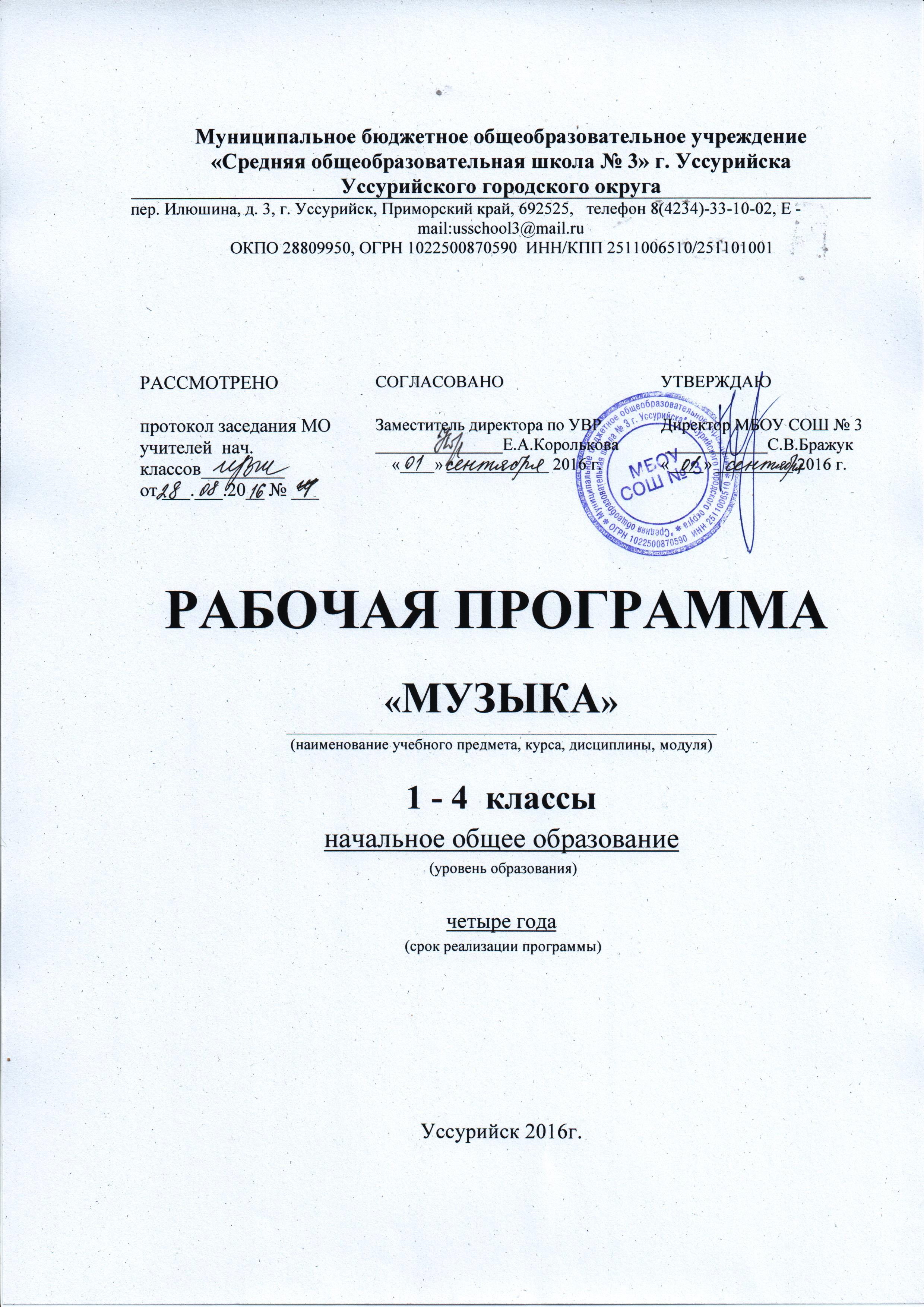 № п/пНазвание раздела (темы)Содержание учебного раздела (темы)Количество часов1.Волшебное царство звуковГде музыка берет начало? На зелёном лугу. В вихрях грозы. У тихого пруда. Высоко в горах. В  летнем лесу. Во владениях Его Величества Ритма. Во дворце королевы Мелодии.82.Сказочная странаСказочные картины. Курочка Ряба. Колобок. Волк и семеро козлят. Волшебное озеро. Сказочный лес. В пещере Горного короля. Царство Деда Мороза.83.На родных просторахМоя Россия. В песне душа народа. В гостях у народных музыкантов. Большой хоровод. Здравствуй масленица! Бравые солдаты. Мамин праздник. Путешествие по музыкальному городу.84.Остров музыкальных сокровищОкеан – море синее. Три чуда. Чудесные цветы. Карнавал животных. Музыкальный клад:волшебная флейта. Музыкальный клад: старая шарманка. Музыкальный клад:музыкальнаяшкатулка, музыкальные картинки. Итоговое тестирование. Музыкальный клад: музыкальный альбом.9ИТОГО:33№ п/пНазвание раздела (темы)Содержание учебного раздела (темы)Количество часов1.В сокровищнице волшебницы Музыки Музыкальное зеркало. Музыкальные часы . Музыкальные часы: Доброе утро. Музыкальные часы: шумный день.Музыкальные часы: добрый вечер! Музыкальные часы: тихая ночь. Музыкальный календарь. Музыкальный календарь: музыка осени. Музыкальный календарь: музыка зимы. Музыкальный календарь: музыка весны. Музыкальная машина времени: времена рождения музыки. Музыкальная машина времени: русская музыкальная старина (народные песни). Музыкальная машина времени: музыкальное прошлое разных стран. Музыкальный глобус: путешествуем по России. Музыкальный глобус: едем в далекие края. Волшебная музыкальная палочка.162.Встречи с великими композиторамиНа Родине Михаила Ивановича Глинки: среди долины. На родине Михаила Ивановича Глинки: «Камаринская». На родине Михаила Ивановича Глинки: в музыкальной гостиной. На родине Михаила Ивановича Глинки: под звон колоколов. На родине Михаила Ивановича Глинки: сердце Родины. На родине Петра Ильича Чайковского: мама. В родительском доме Петра Ильича Чайковского: детские песни. Морское плавание с композитором Николаем Андреевичем Римским-Корсаковым: во владениях морского царя, ветер по морю гуляет. В школе скрипичного ключа: урок композиции.83.В стране музыкальных инструментовСемейство ударных инструментов. Семейство духовых инструментов. Семейство струнных инструментов. Инструментальный ансамбль. Оркестр.54.В певческой странеВ школе скрипичного ключа: мастерская музыкальных инструментов. У кого какой голос? Вокальный ансамбль. Хор. Итоговое тестирование. В школе скрипичного ключа: урок вокала.5ИТОГО:34№ п/пНазвание раздела (темы)Содержание учебного раздела (темы)Количество часов1.В концертном залеКонцертные залы. Концерт хоровой музыки. Концерт хоровой музыки: Гимн. Концерт хоровой музыки: хор. Концерт хоровой музыки: кантата. Концерт камерной музыки. Концерт камерной музыки: романс. Концерт камерной музыки: пьеса.Концерт камерной музыки: соната. Концерт симфонической музыки; Концерт симфонической музыки: симфония. Симфония. Концерт симфонической музыки: симфоническая картина. Концерт симфонической музыки: симфоническая сюита.142.В музыкальном театреМузыкальные театры. Опера.М.И.Глинка, опера «Руслан и Людмила».М.И.Глинка, Анализ оперы «Руслан и Людмила».Н.А.Римский-Корсаков, опера  «Снегурочка». Анализ оперы «Снегурочка». Оперы для детей. Балет. Балеты П.И.Чайковского.И.Стравинский, балет «Петрушка». В детском музыкальном театре. Оперетта. Мюзикл.133.В музыкальном музееМузыкальные музеи. Музыкальные инструменты. Музыка и техника. Музыка и изобразительное искусство. Музыка и книги; Школа Скрипичного ключа. Урок сольфеджио: мажор и минор, интервалы. Итоговое тестирование. Хоровой класс.7ИТОГО:34№ п/пНазвание раздела (темы)Содержание учебного раздела (темы)Количество часов1.Встречи со знаменитыми композиторамиВстречи;Встречисознаменитыми композиторами:ВольфгангАмадейМоцарт. В рыцарскихзамках. На балах. На балах:полонез. На балах:вальс и его «король» —композиторИоганнШтраус. На балах:менуэт, гавот, мазурка,полька. На карнавалах: Р. Шуман. Карнавал. С чего начинается Родина.92.От Руси до РоссииРусь изначальная:И. Стравинский. Балет«Весна священная». Русь изначальная:М. Балакирев. Симфоническая поэма«Русь».Русь православная: церковные песнопения; Русь скоморошья. Русь сказочная: И. Стравинский. Балет «Жар-птица». Русь сказочная: Н. Римский-Корсаков. Опера«Сказка о царе Салтане». Русь былинная: Н. Римский-Корсаков. Опера-былина «Садко». Русь героическая: А. Бородин. Опера«КнязьИгорь». Русь героическая: М. Глинка. Опера «Иван Сусанин»(«Жизнь зацаря»).93.В гости к народам РоссииМузыка революции. У пионерского костра. В кинотеатреи у телевизора.Музыка овойне и на войне: Д. Шостакович.Симфония№7 (Ленинградская). Музыка на защите мира: Д. Кабалевский. Кантата «Песня утра, весны и мира».На космодроме. На стадионе.74.По России ХХ векаНа фестивалеавторскойпесни; У колыбели. На свадьбе. На фольклорном фестивале: выступают фольклорные ансамбли. На фольклорном фестивале:кто на чём играет? На фольклорном фестивале: выступают ансамблинародноготанца. Урок игрына гитаре. Урок фольклора, Итоговое тестирование.9ИТОГО:34№п/пТематический разделКоличествочасов для изученияХарактеристика видов деятельности обучающихся1.Волшебное царство звуков8Наблюдать за исполнением музыки в жизни человека. Воспринимать звуки природы, сравнивать их с музыкальными звуками.Различать настроения, чувства и характер человека, выраженные в музыке.Размышлять об истоках возникновения музыкального искусства.Проявлять эмоциональную отзывчивость, личностное отношение при восприятии и исполнении музыкальных произведений.Исполнять песни, играть на детских элементарных и электронных музыкальных инструментах.Импровизировать в пении, игре, пластикеОсуществлять первые опыты сочинения.2.Сказочная страна8Сравнивать музыкальные произведения разных жанров и стилей.Размышлять о модификации жанров в современной музыкеРазличать песенность, танцевальность и маршевость в музыке.Сравнивать специфические особенности произведений разных жанров.Исполнять различные по характеру музыкальные произведения.Инсценировать песни, танцы, фрагменты опер и мюзиклов.Импровизировать (вокальная, инструментальная, танцевальная импровизации) с учетом характера основных жанров музыки.Осуществлять собственный музыкально-исполнительский замысел в пении и в импровизациях.3.На родных просторах8Разучивать и исполнять образцы музыкально-поэтического творчества ( прибаутки, скороговорки, загадки, хороводы и игры).Разыгрывать народные песни, участвовать в коллективных играх- драматизациях.Размышлять, рассуждать об отечественной музыке и многообразии музыкального фольклора в России.Сравнивать различные образцы народной и профессиональной музыки.Обнаруживать общность истоков народной и профессиональной музыки.Выявлять характерные свойства народной и композиторской музыки.Импровизировать(вокальная,инструментальная, танцевальная импровизации) при воплощении музыкальных образов.Выражать свое эмоциональное отношение к музыкальным образам исторического прошлого в слове, рисунке, жесте, пении.Отражать интонационно-мелодические особенности отечественного музыкального фольклора в исполнении.Подбирать простейший аккомпанемент к народным песням, танцам.Воплощать  художественно-образное содержание народной и профессиональной музыки в пении, слове, ластике, рисунке.4.Остров музыкальных сокровищ9Исследовать интонационно-образную природу музыкального искусства.Распознавать и эмоционально откликаться на выразительные и изобразительные особенности музыки.Сравнивать музыкальные и речевые интонации, определять их свойства и различия.Выявлять различные по смыслу музыкальные интонации.Определять жизненную основу музыкальных интонаций.Воплощать эмоциональные состояния в различных видах музыкально-творческой деятельности (пение, игра на детских элементарных музыкальных инструментах, импровизация, сочинение).Анализировать и соотносить выразительные и изобразительные интонации, свойства музыки в их взаимосвязи и взаимодействии.Применять знания основных средств музыкальной выразительности при анализе прослушанного музыкального произведения и в исполнительской деятельности.Передавать в собственном исполнении (пение, игра на инструментах, музыкально-пластическое движение) различные музыкальные образы.Импровизировать в соответствии с заданным либо самостоятельно выбранным музыкальным образом (вокальная, инструментальная, танцевальная импровизации).Участвовать в совместной деятельности при воплощении различных музыкальных образов.Исполнять, инсценировать песни, танцы, фрагменты из произведений музыкально-театральных жанров (опера, мюзикл).ИТОГО:33№п/пТематический разделКоличествочасов для изученияХарактеристика видов деятельности обучающихся1.В сокровищнице волшебницы Музыки16Распознавать и оценивать выразительность музыкальной речи, ее смысл. Сравнивать особенности музыкальной речи разных композиторов.Импровизировать: передавать опыт музыкально-творческой деятельности в сочинении, исполнении, инсценировать песни, танцы, фрагменты из произведений музыкально-театральных жанров(опера, мюзикл).Ориентироваться в нотном письме как графическом изображении интонаций( вопрос-ответ, выразительные и изобразительные интонации).Воспроизводить мелодии с ориентацией на нотную запись.2.Встречи с великими композиторами8Распознавать и оценивать выразительность музыкальной речи, ее смысл. Сравнивать особенности музыкальной речи разных композиторов.Импровизировать: передавать опыт музыкально-творческой деятельности в сочинении, исполнении, инсценировать песни, танцы, фрагменты из произведений музыкально-театральных жанров(опера, мюзикл).Ориентироваться в нотном письме как графическом изображении интонаций( вопрос-ответ, выразительные и изобразительные интонации).Воспроизводить мелодии с ориентацией на нотную запись.3.В стране музыкальных инструментов5Наблюдать за процессом и результатом музыкального развития на основе сходства и различии интонаций, тем, образов.Сравнивать процесс и результат музыкального развития в произведениях разных форм и жанров.Воплощать  музыкальное развитие образа в собственном исполнении( в пении, игре на элементарных музыкальных инструментах, музыкально-пластическом движении).Соотносить художественно-образное содержание музыкального произведения с формой его воплощения.Наблюдать: распознавать художественный смысл различных форм  построения музыки (одночастное, двух-и трёхчастное, вариации, рондо).Исследовать: определять форму построения музыкального произведения.Импровизировать :создавать музыкальные композиции(пение, игра на элементарных музыкальных инструментах, музыкально-пластическое движение) на основе полученных знаний.Анализировать  жанрово-стилистические особенности музыкальных произведений.Общаться и взаимодействовать в процессе ансамблевого, коллективного(хорового и инструментального) воплощения различных художественных образов.Инсценировать произведения разных жанров и форм.4.В певческой стране5Наблюдать за процессом и результатом музыкального развития на основе сходства и различии интонаций, тем, образов.Сравнивать процесс и результат музыкального развития в произведениях разных форм и жанров.Воплощать  музыкальное развитие образа в собственном исполнении( в пении, игре на элементарных музыкальных инструментах, музыкально-пластическом движении).Соотносить художественно-образное содержание музыкального произведения с формой его воплощения.Наблюдать: распознавать художественный смысл различных форм  построения музыки (одночастное, двух-и трёхчастное, вариации, рондо).Исследовать: определять форму построения музыкального произведения.Импровизировать :создавать музыкальные композиции(пение, игра на элементарных музыкальных инструментах, музыкально-пластическое движение) на основе полученных знаний.Анализировать  жанрово-стилистические особенности музыкальных произведений.Общаться и взаимодействовать в процессе ансамблевого, коллективного(хорового и инструментального) воплощения различных художественных образов.Инсценировать произведения разных жанров и форм.ИТОГО:34№п/пТематический разделКоличествочасов для изученияХарактеристика видов деятельности обучающихся1.В концертном зале14Наблюдать за процессом и результатом музыкального развития на основе сходства и различии интонаций, тем, образов.Сравнивать процесс и результат музыкального развития в произведениях разных форм и жанров.Воплощать  музыкальное развитие образа в собственном исполнении( в пении, игре на элементарных музыкальных инструментах, музыкально-пластическом движении).Соотносить художественно-образное содержание музыкального произведения с формой его воплощения.Наблюдать: распознавать художественный смысл различных форм  построения музыки (одночастное, двух-и трехчастное, вариации, рондо).Исследовать: определять форму построения музыкального произведения.Импровизировать:создавать музыкальные композиции(пение, игра на элементарных музыкальных инструментах, музыкально-пластическое движение) на основе полученных знаний.Анализировать  жанрово-стилистические особенности музыкальных произведений.Общаться и взаимодействовать в процессе ансамблевого, коллективного(хорового и инструментального) воплощения различных художественных образов.Инсценировать произведения разных жанров и форм.2.В музыкальном театре13Наблюдать за процессом и результатом музыкального развития на основе сходства и различии интонаций, тем, образов.Сравнивать процесс и результат музыкального развития в произведениях разных форм и жанров.Воплощать  музыкальное развитие образа в собственном исполнении( в пении, игре на элементарных музыкальных инструментах, музыкально-пластическом движении).Соотносить художественно-образное содержание музыкального произведения с формой его воплощения.Наблюдать: распознавать художественный смысл различных форм  построения музыки (одночастное, двух-и трехчастное, вариации, рондо).Исследовать: определять форму построения музыкального произведения.Импровизировать:создавать музыкальные композиции(пение, игра на элементарных музыкальных инструментах, музыкально-пластическое движение) на основе полученных знаний.Анализировать  жанрово-стилистические особенности музыкальных произведений.Общаться и взаимодействовать в процессе ансамблевого, коллективного(хорового и инструментального) воплощения различных художественных образов.Инсценировать произведения разных жанров и форм.3.В музыкальном музее7Наблюдать за процессом и результатом музыкального развития на основе сходства и различии интонаций, тем, образов.Сравнивать процесс и результат музыкального развития в произведениях разных форм и жанров.Воплощать  музыкальное развитие образа в собственном исполнении( в пении, игре на элементарных музыкальных инструментах, музыкально-пластическом движении).Соотносить художественно-образное содержание музыкального произведения с формой его воплощения.Наблюдать: распознавать художественный смысл различных форм  построения музыки (одночастное, двух-и трехчастное, вариации, рондо).Исследовать: определять форму построения музыкального произведения.Импровизировать:создавать музыкальные композиции(пение, игра на элементарных музыкальных инструментах, музыкально-пластическое движение) на основе полученных знаний.Анализировать  жанрово-стилистические особенности музыкальных произведений.Общаться и взаимодействовать в процессе ансамблевого, коллективного(хорового и инструментального) воплощения различных художественных образов.Инсценировать произведения разных жанров и форм.ИТОГО:34№п/пТематический разделКоличествочасов для изученияХарактеристика видов деятельности обучающихся1.Встречи со знаменитыми композиторами9Воспринимать профессиональное и музыкальное творчество народов мира.Соотносить интонационно-мелодические особенности музыкального творчество своего народа и народов других стран мира.Анализировать художественно-образное содержание, музыкальный язык произведений мирового музыкального искусства.Исполнять различные по образному содержанию образцы профессионального и музыкально-поэтического творчества народов мира.Участвовать в инсценировках традиционных обрядов народов мира на основе полученных знаний.Воплощать художественно-образное содержание музыкального народного творчества в песнях, играх, действах.Узнаватьизученные музыкальные сочинения и называть их автора.2.От Руси до России9Наблюдать: воспринимать, узнавать, определять различные виды музыки (вокальная, инструментальная, сольная, хоровая, оркестровая).Узнавать певческие голоса (детские, мужские, женские) и участвовать в коллективной, ансамблевой певческой деятельности.Определять разновидности хоровых коллективов (детский, женский.мужской, смешанный).Исполнять музыкальные произведения разных форм и жанров.Сопоставлять музыкальные образы в звучании различных музыкальных инструментов, в том числе современных, электронных.Узнавать и определять различные составы оркестров (симфонический, духовой, народных инструментов).Участвовать в коллективноммузицировании  на элементарных электронных инструментах.Создавать(сочинять) музыкальные композиции, в том числе электронные, в различных видах исполнительской деятельности.3.В гости к народам России7Наблюдать и оценивать интонационное богатство музыкального мира.Участвовать в музыкальной жизни страны, школы, города.Узнавать по звучанию и называть выдающихся исполнителей и исполнительские коллективы( в пределах изученного).Осуществлять коллективную музыкально-поэтическую деятельность(на основе музыкально-исполнительского замысла), корректировать собственное исполнение.Моделировать(сочинять) варианты интерпретации музыкальных произведений.Оценивать собственную музыкально-творческую деятельность.Участвовать в хоровом исполнении гимна России.4.По России ХХ века9Наблюдать и оценивать интонационное богатство музыкального мира.Участвовать в музыкальной жизни страны, школы, города.Узнавать по звучанию и называть выдающихся исполнителей и исполнительские коллективы( в пределах изученного).Осуществлять коллективную музыкально-поэтическую деятельность(на основе музыкально-исполнительского замысла), корректировать собственное исполнение.Моделировать(сочинять) варианты интерпретации музыкальных произведений.Оценивать собственную музыкально-творческую деятельность.Участвовать в хоровом исполнении гимна России.ИТОГО:34№ п/пТема урокаКол-во часовДатаДата№ п/пТема урокаКол-во часовпланфактВолшебное царство звуков(8ч)Волшебное царство звуков(8ч)Волшебное царство звуков(8ч)Волшебное царство звуков(8ч)Волшебное царство звуков(8ч)1.Где музыка берёт начало?12.На зелёном лугу13.В вихрях грозы14.У тихого пруда15.Высоко в горах16.В  летнем лесу17.Во владениях Его Величества Ритма18.Во дворце королевы Мелодии1Сказочная страна(8 ч)Сказочная страна(8 ч)Сказочная страна(8 ч)Сказочная страна(8 ч)Сказочная страна(8 ч)9.Сказочные картины110.Курочка Ряба111.Колобок112.Волк и семеро козлят113.Волшебное озеро114.Сказочный лес115.В пещере Горного короля116.Царство Деда Мороза1На родных просторах(8 ч)На родных просторах(8 ч)На родных просторах(8 ч)На родных просторах(8 ч)На родных просторах(8 ч)17.Моя Россия118.В песне душа народа119.В гостях у народных музыкантов120.Большой хоровод121.Здравствуй масленица!122.Бравые солдаты123.Мамин праздник124.Путешествие по музыкальному городу1Остров музыкальных сокровищ(9 ч)Остров музыкальных сокровищ(9 ч)Остров музыкальных сокровищ(9 ч)Остров музыкальных сокровищ(9 ч)Остров музыкальных сокровищ(9 ч)25.Океан – море синее126.Три чуда127.Чудесные цветы128.Карнавал животных129.Музыкальный клад:волшебнаяфлейта130.Музыкальный клад:старая шарманка131.Музыкальный клад:Музыкальнаяшкатулка, музыкальные картинки132.Итоговое тестирование133.Музыкальный клад:музыкальный альбом1№ п/пТема урокаКол-во часовДатаДатаДата№ п/пТема урокаКол-во часовпланпланфактВ сокровищнице волшебницы Музыки (16 ч)В сокровищнице волшебницы Музыки (16 ч)В сокровищнице волшебницы Музыки (16 ч)В сокровищнице волшебницы Музыки (16 ч)В сокровищнице волшебницы Музыки (16 ч)В сокровищнице волшебницы Музыки (16 ч)1.Музыкальное зеркало12.Музыкальные часы  13.Музыкальные часы: Доброе утро14.Музыкальные часы: шумный день15.Музыкальные часы: добрый вечер!16.Музыкальные часы: тихая ночь17.Музыкальный календарь18.Музыкальный календарь: музыка осени19.Музыкальный календарь: музыка зимы110.Музыкальный календарь: музыка весны111.Музыкальная машина времени: времена рождения музыки112.Музыкальная машина времени: русская музыкальная старина (народные песни)113.Музыкальная машина времени: музыкальное прошлое разных стран114.Музыкальный глобус: путешествуем по России115.Музыкальный глобус: едем в далекие края116.Волшебная музыкальная палочка1Встречи с великими композиторами (8 ч)Встречи с великими композиторами (8 ч)Встречи с великими композиторами (8 ч)Встречи с великими композиторами (8 ч)Встречи с великими композиторами (8 ч)Встречи с великими композиторами (8 ч)17.На Родине Михаила Ивановича Глинки: среди долины118.На родине Михаила Ивановича Глинки: «Камаринская»119.На родине Михаила Ивановича Глинки: в музыкальной гостиной120.На родине Михаила Ивановича Глинки: под звон колоколов121.На родине Михаила Ивановича Глинки: сердце Родины122.На родине Петра Ильича Чайковского: мама123.В родительском доме Петра Ильича Чайковского: детские песни124.Морское плавание с композитором Николаем Андреевичем Римским-Корсаковым: во владениях морского царя, ветер по морю гуляет. В школе скрипичного ключа: урок композиции1В Стране музыкальных  инструментов (5 ч)В Стране музыкальных  инструментов (5 ч)В Стране музыкальных  инструментов (5 ч)В Стране музыкальных  инструментов (5 ч)В Стране музыкальных  инструментов (5 ч)В Стране музыкальных  инструментов (5 ч)25.Семейство ударных инструментов126.Семейство духовых инструментов127.Семейство струнных инструментов128.Инструментальный ансамбль129.Оркестр1В певческой стране (5 ч)В певческой стране (5 ч)В певческой стране (5 ч)В певческой стране (5 ч)В певческой стране (5 ч)В певческой стране (5 ч)30.В школе скрипичного ключа: мастерская музыкальных инструментов131.У кого какой голос?Вокальный ансамбль132.Хор133.Итоговое тестирование134.В школе скрипичного ключа: урок вокала1№ п/пТема урокаКол-во часовДатаДата№ п/пТема урокаКол-во часовпланфакт«В концертном зале»  (14 ч)«В концертном зале»  (14 ч)«В концертном зале»  (14 ч)«В концертном зале»  (14 ч)«В концертном зале»  (14 ч)1.Концертныезалы12.Концерт хоровой музыки13.Концерт хоровой музыки: гимн14.Концерт хоровой музыки: хор15.Концерт хоровой музыки: кантата16.Концерт камерной музыки17.Концерт камерной музыки: романс18.Концерт камерной музыки: пьеса19.Концерт камерной музыки: соната110.Концерт симфоническоймузыки111.Концерт симфоническоймузыки: симфония112.Концерт симфоническоймузыки:А. Бородин.Симфония113.Концерт симфоническоймузыки: симфоническаякартина114.Концерт симфоническоймузыки: симфоническаясюита1«В музыкальном театре» (13 ч)«В музыкальном театре» (13 ч)«В музыкальном театре» (13 ч)«В музыкальном театре» (13 ч)«В музыкальном театре» (13 ч)15.Музыкальные театры116.Опера117.М. Глинка.Опера «Руслан и Людмила»118.Анализ  Оперы «Руслан и Людмила»119.Н.А. Римский-Корсаков.Опера«Снегурочка»120.Анализ оперы «Снегурочка»121.Оперы для детей122.Балет123.Балет. П.И.Чайковский124.И.Ф. Стравинский. Балет «Петрушка»125.В детском музыкальном театре126.Оперетта127.Мюзикл1В музыкальном музее(7ч)В музыкальном музее(7ч)В музыкальном музее(7ч)В музыкальном музее(7ч)В музыкальном музее(7ч)28.Музыкальные музеи129.Музыкальные инструменты130.Музыка итехника131.Музыка иизобразительноеискусство. Музыка икниги132.ШколаСкрипичногоключа: урокисольфеджио: мажор и минор133.Итоговое тестирование134.Хоровойкласс1№ п/пТема урокаКол-во часовДатаДата№ п/пТема урокаКол-во часовпланфактВстречи со знаменитыми композиторами  (9 ч)Встречи со знаменитыми композиторами  (9 ч)Встречи со знаменитыми композиторами  (9 ч)Встречи со знаменитыми композиторами  (9 ч)Встречи со знаменитыми композиторами  (9 ч)1.Встречи12.Встречисознаменитымикомпозиторами:ВольфгангАмадейМоцарт13.В рыцарскихзамках14.На балах15.На балах:полонез16.На балах:вальс и его «король» —композиторИоганнШтраус17.На балах:менуэт, гавот, мазурка,полька18.На карнавалах: Р. Шуман. Карнавал19.С чего начинается Родина?1От Руси до России(9ч)От Руси до России(9ч)От Руси до России(9ч)От Руси до России(9ч)От Руси до России(9ч)10.Русь изначальная:И. Стравинский. Балет«Весна священная»111.Русь изначальная:М. БалакиревСимфоническая поэма«Русь»112.Русь православная: церковные песнопения113.Русь скоморошья114.Русь сказочная: И. Стравинский. Балет «Жар-птица»115.Русь сказочная: Н. Римский-Корсаков. Опера«Сказка о царе Салтане»116.Русь былинная: Н. Римский-Корсаков. Опера-былина «Садко»117.Русь героическая: А. Бородин. Опера«КнязьИгорь»118.Русь героическая: М. Глинка. Опера «Иван Сусанин»(«Жизнь зацаря»)1В гости к народам России (7ч)В гости к народам России (7ч)В гости к народам России (7ч)В гости к народам России (7ч)В гости к народам России (7ч)19.Музыка революции120.У пионерского костра121.В кинотеатреи у телевизора122.Музыка овойне и на войне: Д. Шостакович.Симфония№7 (Ленинградская)123.Музыка назащите мира:Д. Кабалевский. Кантата«Песня утра,весны имира».124.На космодроме125.На стадионе1По России ХХ века(9ч)По России ХХ века(9ч)По России ХХ века(9ч)По России ХХ века(9ч)По России ХХ века(9ч)26.На фестивалеавторскойпесни127.У колыбели128.На свадьбе129.Нафольклорномфестивале:выступаютфольклорныеансамбли130.На фольклорном фестивале:кто на чём играет?131.На фольклорном фестивале:выступаютфольклорныеансамбли народного танца132.Урок игрына гитаре133.Урок фольклора134.Итоговое тестирование1